Renishaw élargit sa famille de solutions de réglage d'outil robustes et fiables pour les applications de tournage et d'usinage multi-tâches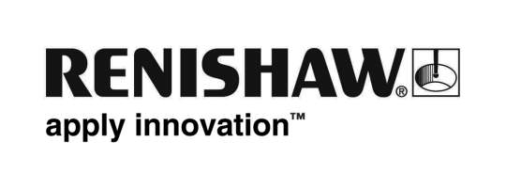 Renishaw, la multinationale de technologies industrielles, va lancer son nouveau palpeur de réglage d’outil APCS-45 lors du salon EMO d’Hanovre 2019. Complétant le système APCA-45 lancé plus tôt cette année, le nouveau APCS-45 dispose d'un autre mécanisme de couvercle de protection du stylet, permettant un montage sur des machines dotées d’options de contrôle limitées.Conçu pour les environnements d’usinage les plus exigeants rencontrés par les tours et machines multi-tâches, le nouveau APCS-45 offre une solution robuste, fiable et automatisée pour le réglage d'une large gamme d'outils - tels que les outils de tournage, de rainurage, de filetage et d’alésage.Suivant la demande d’une augmentation de productivité des machines à commande numérique, la capacité d’effectuer un contrôle de procédé intelligent et automatisé est devenu essentielle pour les fabricants d’aujourd’hui. L'automatisation de tâches telles que le réglage et la détection de bris d'outils réduit la nécessité d'une intervention manuelle et augmente le temps de fonctionnement de la machine.Le nouveau palpeur de réglage d'outil APCS-45 permet aux fabricants de mettre en œuvre une mesure d’outil automatisée pour les applications de tournage et d'usinage multi-tâches. Ces mesures peuvent être utilisées pour le réglage d’outil initial, la surveillance des cycles de remplacement d’outil, de l'usure des outils, des bris d'outil et de la dilatation thermique. Une myriade de caractéristiques de conception innovantes, comprenant un couvercle de protection de stylet, assure que le système APCS-45 est conçu pour résister aux environnements d’usinage les plus exigeants. Contrairement au APCA-45 qui dispose d'un entraînement pneumatique pour étendre et rétracter le couvercle, sur le système APCS-45 le couvercle est rétracté au moyen d'un mécanisme à ressort et nécessite donc une sortie inférieure (M-code) sur l’automate. Les autres caractéristiques comprennent un corps compact en acier inoxydable, une prise d'air et un jet d'air optionnel intégré pour le nettoyage d’outil. Pour savoir comment le palpeur de réglage d’outil APCS-45 peut aider à réduire vos rebuts, à améliorer votre qualité et à augmenter votre cadence, rendez visite à Renishaw lors du salon EMO d’Hanovre 2019 (du 16 au 21 septembre, hall 6, stand D48).-Fin-